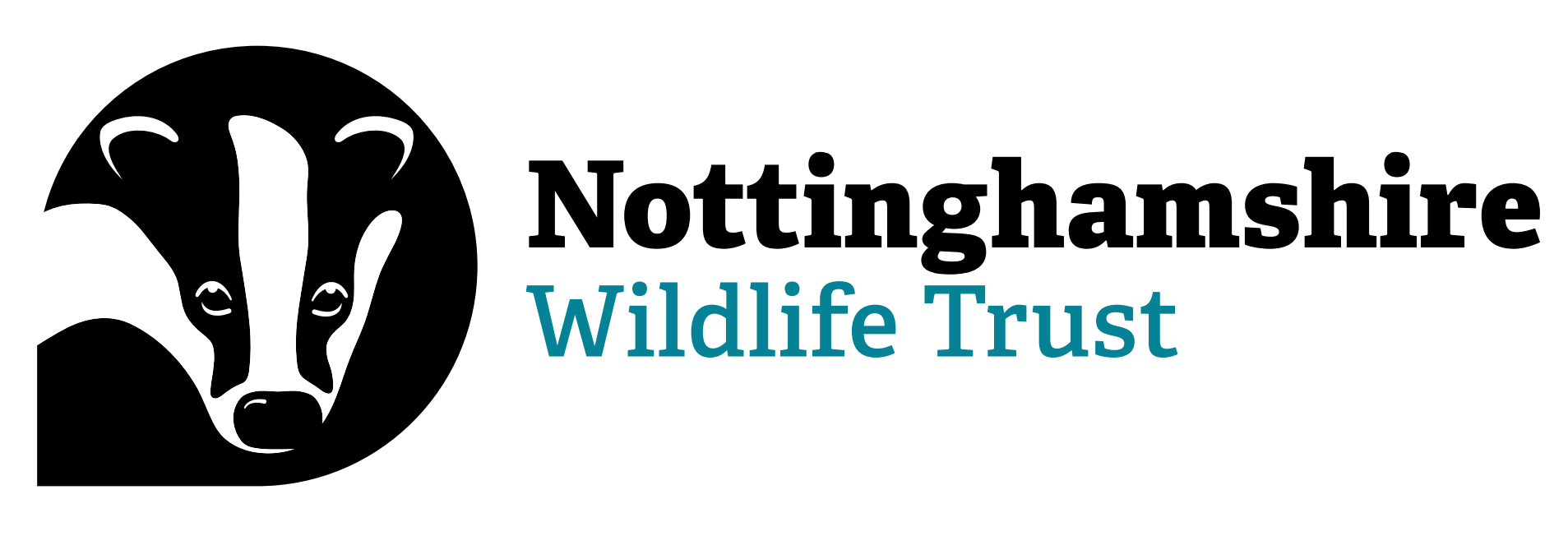 Imagine stepping out of your front door to birds singing and walking along streets full of flowers or sharing locally-grown food with your neighbours in a community garden. Having nature on our doorsteps is not only good for our physical and mental health, but also helps us better connect to each other.If you want to make space for nature in your neighbourhood, tell us about your idea using this form and let us know how we can help.We know that people express themselves in different ways, so if you’d like to tell us about your idea in a different format, you can:Send us a video – you can use WeTransfer (to wildernottswt.co.uk) or WhatsApp (07756917280) to send the video to JasmineContact Jasmine by phone or WhatsApp on 07756917280 to talk through your ideaFor help with this form, wilder@nottswt.co.uk or call 07756917280.About youYour groupYour idea Your needsPlease tick what you need help with. It doesn’t matter if you change your mind later.Send this form to Jasmine by:Email: wilder@nottswt.co.uk Post: FAO Wilder Nottinghamshire
Nottinghamshire Wildlife Trust
Old Ragged School
Brook Street
NottinghamNG1 1EAWhat happens next?Upon submission, one of our Wilder Nottinghamshire team will get in touch with you within 2 to 4 weeks to talk about your idea further, so make sure you’ve filled in your contact details!

Although we can’t promise to take every idea forward, if you tick this box to agree, we’ll keep your details for future projects. We will process, protect and store your data in accordance with our Privacy Policy, available here and only use it for the purpose for which it is given. You can unsubscribe at any time.NameEmailPhoneHow do you want us to get in touch?What language needs do you have, if any?Do you have other needs we should know about?Name of groupPostcode of groupHow many people are in your group? Please tell us about them using the boxes on the right:Number of people:How many people are in your group? Please tell us about them using the boxes on the right:Ages:How many people are in your group? Please tell us about them using the boxes on the right:Ethnicities: Have any members of your group… Been employed by Nottinghamshire Wildlife TrustHave any members of your group… Been on a course run by Nottinghamshire Wildlife TrustHave any members of your group… Volunteered for Nottinghamshire Wildlife TrustHave any members of your group… Other (please provide details)Does your group have meetings? What does your group do, or want to do?You can add drawings, maps, links, or anything else to help explain how your idea will create space for nature.Please tell us what you’ve done so far (it doesn’t matter if you haven’t started yet)If your project / activity is in Nottingham city, will it take place in one of our target wards? (Basford, Berridge, Hyson Green & Arboretum, Radford, St Ann’s, Clifton East, or Dales)How do we get started? How do we get money or funding?How do we work with the council?How do we run an event?How do we get training?We’re not sure what we need but we want to make space for nature in our areaOther. Write it in the box:Other. Write it in the box: